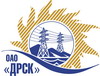 Открытое Акционерное Общество«Дальневосточная распределительная сетевая  компания»Протокол заседания Закупочной комиссии по вскрытию поступивших на закрытый запрос цен конвертовг. БлаговещенскСпособ и предмет закупки: Закрытый электронный запрос предложений закупка 58 - «Выполнение мероприятий по технологическому присоединению заявителей к сетям 0.4-10 кВ на территории СП ЦЭС филиала «ПЭСлот 17 – «Выполнение мероприятий по технологическому присоединению заявителей к сетям 0.4-10 кВ на территории СП ЦЭС филиала «ПЭС» г. Уссурийск,  с. Воздвиженка, с. Борисовка» Закупка проводится согласно ГКПЗ 2014г. раздела  2.2.1 «Услуги ТПиР»  № 58  на основании указания ОАО «ДРСК» от  03.09.2014 г. № 233Предложения принимаются до 10:00 часов (время Благовещенское) 11.09.2014 г. Дата и время процедуры вскрытия конвертов: 12.09.2014 г. в 10:00 (время Благовещенское)Планируемая стоимость закупки в соответствии с ГКПЗ:  лот № 17 – 1 772 920,00 руб. без НДСПРИСУТСТВОВАЛИ: Два члена постоянно действующей Закупочной комиссии ОАО «ДРСК» 2 уровняИнформация о результатах вскрытия конвертов:В адрес Организатора закупки поступило 2 (два) предложения, конверты с которыми были размещены в электронном виде на Торговой площадке Системы www.b2b-energo.ru.Вскрытие конвертов было осуществлено в электронном сейфе организатора запроса предложений на Торговой площадке Системы www.b2b-energo.ru автоматически.Дата и время начала процедуры вскрытия конвертов с заявками на участие в закупке: 10:00 (время благовещенское) 12.09.2014 г.Место проведения процедуры вскрытия конвертов с предложениями участников: Торговая площадка Системы www.b2b-energo.ru.В конвертах обнаружены заявки следующих Участников закупки:РЕШИЛИ:Утвердить заседания Закупочной комиссии по вскрытию поступивших на открытый запрос предложений конвертов.Ответственный секретарь Закупочной комиссии 2 уровня ОАО «ДРСК»	О.А. МоторинаТехнический секретарь Закупочной комиссии 2 уровня ОАО «ДРСК»	Е.Ю. Коврижкина№ 594/УКС-В12.09.2014№Наименование претендента на участие в ЗЗЦ и его адресПредмет и общая цена заявки на участие в ЗЗЦ1ООО «Уссурэлектромонтаж»г. Уссурийск, ул. Штабского, 1Цена: 1 770 920,00  руб.  без учета НДС (2 089 685,60 руб. с учетом НДС). 2ООО «ЭДС»г. Уссурийск, ул. Тимирязева, 29Цена: 1 772 920,00  руб. без учета НДС (2 092 045,60 руб. с учетом НДС). 